UNIVERSIDAD DE BAJA CALIFORNIA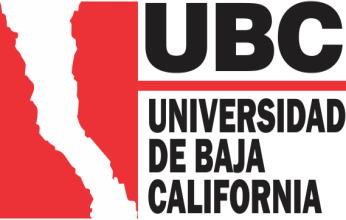 SOLICITUD DE ADMISIÓN DE BACHILLERATO CARRERA QUE DESEA INSCRIBIRSEDATOS PERSONALES 	 Certifico que toda la  información suministrada en la presente solicitud es correcta, verídica  y  completa. Reconozco que falsificar y/o suministrar información incorrecta en esta solicitud puede considerarse causa justa para la denegación de admisión o para ser suspendido de la institución. Me comprometo a conocer y respetar las normas y reglamentos de la Universidad de Baja California.c.c.p. Expedientec.c.p. Alumno (a).CARRERANombre y Apellidos      Sexo: M  FFecha de NacimientoEdadLugar de NacimientoPaísC.U.R.P.Estado CivilNo. de Identificación IFE No. PasaporteDIRECCIÓNDirecciónLugar y País de ResidenciaCódigo PostalLada y Teléfono de CasaCelularCorreo (s) Electrónico (s) ANTECEDENTES DE SECUNDARIAEscuelaPeríodoAño de EgresoEscuela que expide el certificado Lugar de la escuela que expide el certificado (Ciudad, Estado y País).VERACIDAD DE LA INFORMACIÓNLUGAR Y FECHAALUMNO (A) SOLICITANTEFIRMA DEL ALUMNO (A)